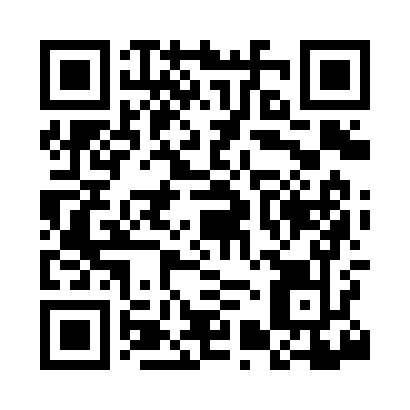 Prayer times for Barnsboro, New Jersey, USAWed 1 May 2024 - Fri 31 May 2024High Latitude Method: Angle Based RulePrayer Calculation Method: Islamic Society of North AmericaAsar Calculation Method: ShafiPrayer times provided by https://www.salahtimes.comDateDayFajrSunriseDhuhrAsrMaghribIsha1Wed4:376:0012:584:487:559:192Thu4:355:5912:584:487:569:213Fri4:345:5812:574:497:579:224Sat4:325:5712:574:497:589:235Sun4:315:5612:574:497:599:256Mon4:295:5512:574:498:009:267Tue4:285:5312:574:508:019:278Wed4:265:5212:574:508:029:299Thu4:255:5112:574:508:039:3010Fri4:245:5012:574:508:049:3111Sat4:225:4912:574:508:059:3312Sun4:215:4812:574:518:069:3413Mon4:195:4712:574:518:079:3514Tue4:185:4612:574:518:089:3715Wed4:175:4512:574:518:099:3816Thu4:165:4512:574:528:109:3917Fri4:145:4412:574:528:119:4018Sat4:135:4312:574:528:129:4219Sun4:125:4212:574:528:139:4320Mon4:115:4112:574:538:149:4421Tue4:105:4112:574:538:149:4522Wed4:095:4012:574:538:159:4723Thu4:085:3912:574:548:169:4824Fri4:075:3912:584:548:179:4925Sat4:065:3812:584:548:189:5026Sun4:055:3712:584:548:199:5127Mon4:045:3712:584:558:199:5228Tue4:035:3612:584:558:209:5329Wed4:025:3612:584:558:219:5430Thu4:025:3512:584:558:229:5531Fri4:015:3512:584:568:229:57